TJ Sokol Vítkovice, oddíl zápasu, Výstavní 113, OstravaR O Z P I SNa XVI. Ročník Memoriálu J. Klepca v zápase v.s. přípravky A, mladších žáků, kadetů a juniorů.Turnaj je pořádán za finanční podpory statutárního města Ostravy.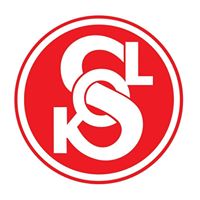 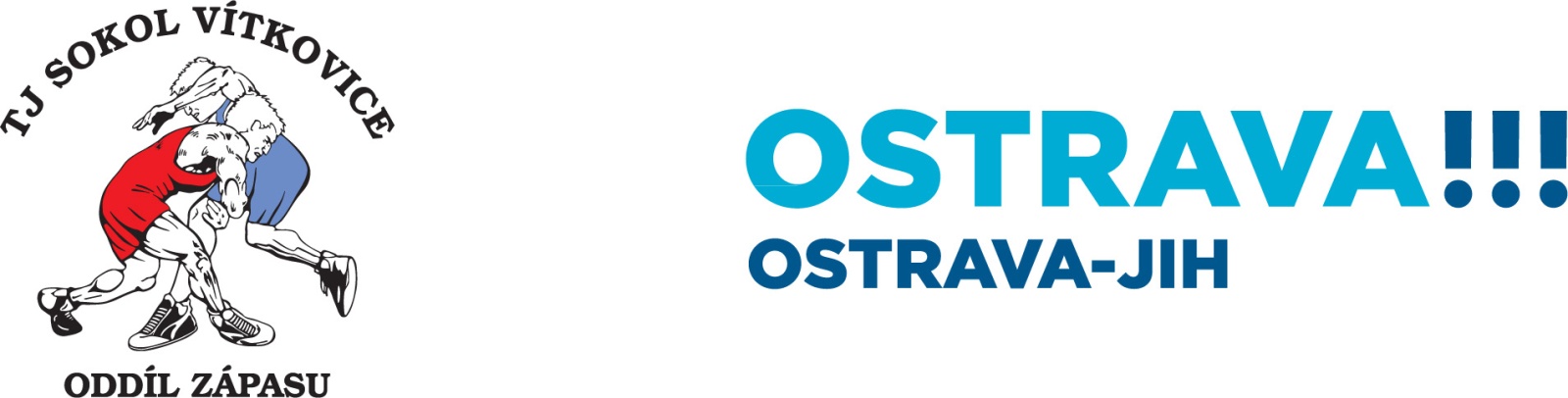 Pořadatel:		   TJ Sokol Vítkovice, oddíl zápasu, www.zapas-vitkovice.comDatum konání:	   17. 6. 2017Místo konání:		   Sportovní centrum Dubina, ul. Horní 81, Ostrava - DubinaŘeditel soutěže: 	   Halabrin Miroslav, tel.: 736 776 136Hlavní rozhodčí:	   Milan Slončík, tel.: 724 235 500, e-mail: sloncik@okas.czOrganizační pracovník: Ing. Aleš Juchelka, tel.: 602 767 702, e-mail: juchelka@diamo.czStartují:		   			   Přípravka „A“ (ročníky 2006 a 2007)			   váhové kategorie: 22-25, 28, 31, 35, 39, 43, 47, 52, 52-57kg			   mladší žáci (ročníky 2004 a 2005)			   váhové kategorie: 28-31, 35, 39, 43, 47 52, 57, 63, 70, 70-80 kg			   kadetky + juniorky (ročníky 1998 a 1999; 2000 a 2001 s písemným souhlasem rodičů)			   váhová kategorie: 51-55 kg + 1 kg tolerance			   kadeti + junioři (ročníky 1998 a 1999; 2000 a 2001 s písemným souhlasem rodičů)			   váhové kategorie: 50-55, 60, 66, 74, 84, 96, 96-120 kg + 1 kg toleranceDélka utkání:		   přípravka, žáci 2x2 min. + 30 vteřin pauza,    Juniorky a junioři 2 x 3 min. + 30 vteřin pauzaPředpis:		   zápasí se dle plavidel UWW a všech jejích doplňku s výjimkou systému párování soupeřů,			   který je řešen v souladu se Soutěžním řádem SZČR, tj. skupiny A, B na dvě porážky.	Zdravotní služba:	   MUDr. Milan AdamčíkRozhodčí:		   deleguje OSKZPřihlášky:		   zasílejte (tel.) na adresu organizačního pracovníka nejpozději do 10. 6. 2017Startovné:		   50,- Kč každý startující závodníkCeny:			   závodníci na 1. – 3. místě obdrží věcnou cenu a diplomČasový program:	   Pátek:18:00 – 19:00 registrace, vážení, lékařská prohlídka			   Sobota: 08:00 – 09:30 registrace, vážení, lékařská prohlídka					     09:30 – 11:00 příprava tabulek, porada trenérů a rozhodčích					      11:00 zahájení soutěžePoznámka:		   Zveme Vás na XVI. Ročník Memoriálu J. Klepca s tím, že závodníkům zahraničních oddílů			   zajistíme a uhradíme ubytování na náklady našeho oddílu, a to v počtu 10 osob	   			   (8 závodníků + 2 osoby doprovod)			   Pořadatel neručí za ztráty osobního majetku účastníku turnaje.							Ing. Libor Bílek			Slončík MilanSchváleno STK SZČR v Praze: 17.03.2017         předseda STK SZČR		   předseda oddílu zápasu